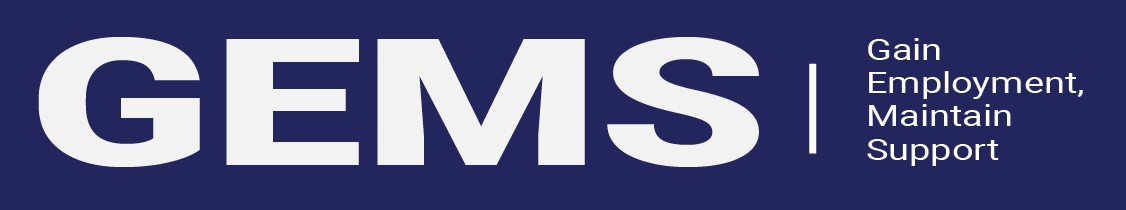 GEMS PARTICIPANT AGREEMENTYou were selected for the Gain Employment, Maintain Support (GEMS) program, which helps payers of support who have or may have difficulty paying child support and keeping employment. GEMS is a supervised program designed to help payers find training and employment opportunities in order to meet their support obligations. PARTICIPANT’S STATEMENT:As a participant in the GEMS Program, Click or tap here to enter Participant's Name agrees to abide by the rules and conditions below.I agree:To keep the Friend of the Court informed of my current address, email, and telephone number.To appear for all Friend of the Court and Michigan Works! appointments.To comply with all requirements of Michigan Works!.To successfully complete all terms and conditions of the program to the best of my ability.To pay child support as ordered. To make an effort to find and keep employment and to inform Michigan Works! and the Friend of the Court of employment changes.To contact or visit all outside agencies recommended by the court, the Friend of the Court, or Michigan Works!.If alcohol or drug use prevents me from finding and keeping employment, I understand that I may be required to attend community resources dedicated to overcoming that barrier (AA, NA, etc.). I understand that I may be required to submit to drug and/or alcohol testing by a potential employer.As a participant in the GEMS program, I understand that the Friend of the Court will have the discretion to lift certain enforcement activities during my participation in the program and that there are consequences for violating the rules and conditions of the Participant Agreement.I understand that if I violate the rules or conditions of the Participant Agreement, the Friend of the Court may take traditional enforcement actions.I understand that while I am taking part in the GEMS program, the Friend of the Court will have the discretion to:Reinstate any licenses that have been suspended due to nonpayment of child support.Review and modify my child support order to reflect my current income level.Reinstate a passport that has been suspended due to nonpayment of child support if it’s necessary for my job.  Recall bench warrants due to nonpayment of child support.Take or modify other child support actions to help ensure my success in the GEMS program.I understand that I may be discharged from the GEMS program upon any of the following:I have knowingly falsified information regarding my case.I refuse an offer of employment, or the offer of additional employment hours up to 40 hours per week, without consultation with a Michigan Works! career coach.I understand that if I am discharged from the GEMS program, my case will be subject to traditional enforcement actions. 						 _________					_____Participant’s Signature						Date Signed